Phonological Awareness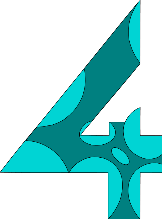 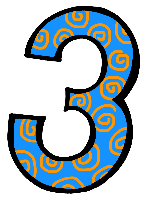                                                                           RF.1.2.a Distinguish long from short vowel sounds in spoken single-syllable words.I can tell the difference between all long and short vowel sounds.                                  RF.1.2.b.  Orally produce single-syllable words by blending sounds, including consonant blends.                                      I can blend sounds in words together, even words with blends (pl, st, bl, tr)                    RF.1.2c Segment spoken single-syllable words into their complete sequence of individual sounds)          I can say the beginning, middle and end sound when my teacher or friend says a           word.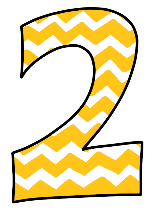               I know at least 2 of the vowel sounds and the sounds they can make.I can blend 3-letter words together.   C-a-t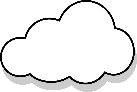 With support, I can say the beginning, middle or end sound when my teacher or friend says a word.